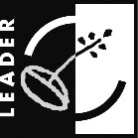 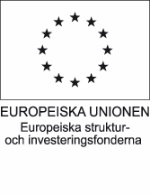 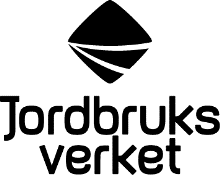 30 minuter redovisas som 0,5 timmarTidsredovisningen avser (namn)År och månadAdressTelefonnummer JournalnummerE-postadressE-postadressProjektets eller investeringens namnProjektets eller investeringens namnHuvudaktivitet (endast projektstöd)Huvudaktivitet (endast projektstöd)DatumArbetsuppgifterAntal timmarSumma/
transportSumma/
transportDatumArbetsuppgifterAntal timmarTransportTransportSummaSummaJag försäkrar att de redovisade uppgifterna är riktigaJag försäkrar att de redovisade uppgifterna är riktigaDatumUnderskrift av den som har utfört arbetetDatumNamnförtydligande